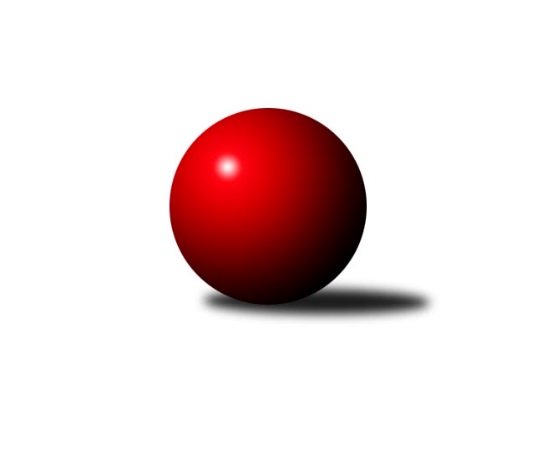 Č.19Ročník 2021/2022	11.6.2024 Západočeská divize 2021/2022Statistika 19. kolaTabulka družstev:		družstvo	záp	výh	rem	proh	skore	sety	průměr	body	plné	dorážka	chyby	1.	Kuž.Holýšov B	19	13	1	5	190 : 114 	(100.0 : 86.0)	2563	27	1753	810	35.3	2.	Loko Cheb A	20	12	0	8	176 : 144 	(117.5 : 92.5)	2548	24	1762	786	32.2	3.	TJ Dobřany	19	10	3	6	173 : 131 	(104.0 : 92.0)	2586	23	1774	812	34.3	4.	Kuž.Holýšov A	19	10	3	6	164 : 140 	(102.0 : 94.0)	2593	23	1790	803	38.1	5.	Sokol Útvina	19	10	2	7	146 : 158 	(80.0 : 92.0)	2553	22	1763	790	34.4	6.	Baník Stříbro	19	10	1	8	161 : 143 	(103.5 : 88.5)	2573	21	1774	798	35.1	7.	Loko Cheb B	20	10	1	9	167 : 153 	(109.0 : 93.0)	2541	21	1755	786	30.2	8.	Slovan K.Vary B	19	8	2	9	150 : 154 	(83.5 : 84.5)	2599	18	1781	818	31.4	9.	Kuželky Ji.Hazlov B	19	7	1	11	143 : 161 	(90.5 : 89.5)	2587	15	1779	808	34.8	10.	TJ Havlovice	18	7	0	11	118 : 170 	(79.0 : 99.0)	2497	14	1755	742	43.8	11.	KK Karlovy Vary	19	4	2	13	126 : 178 	(83.5 : 110.5)	2516	10	1748	768	37.6	12.	TJ Jáchymov	18	5	0	13	110 : 178 	(75.5 : 106.5)	2528	10	1752	776	41.8Tabulka doma:		družstvo	záp	výh	rem	proh	skore	sety	průměr	body	maximum	minimum	1.	Baník Stříbro	10	9	1	0	122 : 38 	(69.0 : 33.0)	2685	19	2827	2557	2.	Loko Cheb A	10	9	0	1	116 : 44 	(73.5 : 36.5)	2777	18	2915	2476	3.	Loko Cheb B	10	7	1	2	111 : 49 	(71.5 : 36.5)	2751	15	2830	2636	4.	Kuž.Holýšov B	10	7	1	2	111 : 49 	(62.0 : 44.0)	2692	15	2773	2642	5.	TJ Dobřany	10	7	1	2	106 : 54 	(66.0 : 50.0)	2580	15	2703	2462	6.	Kuž.Holýšov A	9	7	1	1	96 : 48 	(57.0 : 43.0)	2676	15	2734	2619	7.	Sokol Útvina	9	7	1	1	93 : 51 	(39.5 : 24.5)	2567	15	2603	2528	8.	TJ Havlovice	8	7	0	1	90 : 38 	(55.0 : 41.0)	2518	14	2575	2462	9.	Slovan K.Vary B	9	6	0	3	89 : 55 	(38.5 : 25.5)	2603	12	2680	2546	10.	Kuželky Ji.Hazlov B	9	4	1	4	81 : 63 	(42.0 : 36.0)	2653	9	2802	2563	11.	KK Karlovy Vary	10	4	1	5	86 : 74 	(50.5 : 41.5)	2571	9	2637	2488	12.	TJ Jáchymov	10	4	0	6	78 : 82 	(41.0 : 51.0)	2484	8	2548	2438Tabulka venku:		družstvo	záp	výh	rem	proh	skore	sety	průměr	body	maximum	minimum	1.	Kuž.Holýšov B	9	6	0	3	79 : 65 	(38.0 : 42.0)	2569	12	2742	2446	2.	TJ Dobřany	9	3	2	4	67 : 77 	(38.0 : 42.0)	2587	8	2720	2512	3.	Kuž.Holýšov A	10	3	2	5	68 : 92 	(45.0 : 51.0)	2590	8	2795	2442	4.	Sokol Útvina	10	3	1	6	53 : 107 	(40.5 : 67.5)	2551	7	2641	2469	5.	Kuželky Ji.Hazlov B	10	3	0	7	62 : 98 	(48.5 : 53.5)	2578	6	2714	2476	6.	Slovan K.Vary B	10	2	2	6	61 : 99 	(45.0 : 59.0)	2597	6	2728	2478	7.	Loko Cheb A	10	3	0	7	60 : 100 	(44.0 : 56.0)	2554	6	2832	2440	8.	Loko Cheb B	10	3	0	7	56 : 104 	(37.5 : 56.5)	2535	6	2685	2368	9.	TJ Jáchymov	8	1	0	7	32 : 96 	(34.5 : 55.5)	2536	2	2671	2432	10.	Baník Stříbro	9	1	0	8	39 : 105 	(34.5 : 55.5)	2554	2	2664	2479	11.	KK Karlovy Vary	9	0	1	8	40 : 104 	(33.0 : 69.0)	2513	1	2669	2365	12.	TJ Havlovice	10	0	0	10	28 : 132 	(24.0 : 58.0)	2494	0	2671	2407Tabulka podzimní části:		družstvo	záp	výh	rem	proh	skore	sety	průměr	body	doma	venku	1.	Kuž.Holýšov B	11	8	0	3	107 : 69 	(57.0 : 43.0)	2584	16 	4 	0 	2 	4 	0 	1	2.	Slovan K.Vary B	11	7	1	3	113 : 63 	(48.5 : 35.5)	2629	15 	5 	0 	1 	2 	1 	2	3.	Baník Stříbro	11	7	0	4	110 : 66 	(73.0 : 39.0)	2598	14 	7 	0 	0 	0 	0 	4	4.	Kuž.Holýšov A	11	6	2	3	98 : 78 	(57.5 : 54.5)	2625	14 	4 	1 	1 	2 	1 	2	5.	TJ Dobřany	11	5	3	3	97 : 79 	(53.0 : 53.0)	2578	13 	3 	1 	1 	2 	2 	2	6.	Loko Cheb B	11	6	1	4	92 : 84 	(56.0 : 56.0)	2573	13 	4 	1 	1 	2 	0 	3	7.	Loko Cheb A	11	5	0	6	81 : 95 	(54.5 : 49.5)	2570	10 	4 	0 	1 	1 	0 	5	8.	Kuželky Ji.Hazlov B	11	4	1	6	80 : 96 	(50.5 : 55.5)	2573	9 	3 	1 	1 	1 	0 	5	9.	TJ Havlovice	11	4	0	7	70 : 106 	(48.0 : 56.0)	2462	8 	4 	0 	1 	0 	0 	6	10.	Sokol Útvina	11	3	2	6	67 : 109 	(44.0 : 60.0)	2547	8 	3 	1 	1 	0 	1 	5	11.	KK Karlovy Vary	11	2	2	7	73 : 103 	(38.0 : 62.0)	2528	6 	2 	1 	2 	0 	1 	5	12.	TJ Jáchymov	11	3	0	8	68 : 108 	(44.0 : 60.0)	2524	6 	3 	0 	2 	0 	0 	6Tabulka jarní části:		družstvo	záp	výh	rem	proh	skore	sety	průměr	body	doma	venku	1.	Loko Cheb A	9	7	0	2	95 : 49 	(63.0 : 43.0)	2561	14 	5 	0 	0 	2 	0 	2 	2.	Sokol Útvina	8	7	0	1	79 : 49 	(36.0 : 32.0)	2572	14 	4 	0 	0 	3 	0 	1 	3.	Kuž.Holýšov B	8	5	1	2	83 : 45 	(43.0 : 43.0)	2581	11 	3 	1 	0 	2 	0 	2 	4.	TJ Dobřany	8	5	0	3	76 : 52 	(51.0 : 39.0)	2586	10 	4 	0 	1 	1 	0 	2 	5.	Kuž.Holýšov A	8	4	1	3	66 : 62 	(44.5 : 39.5)	2609	9 	3 	0 	0 	1 	1 	3 	6.	Loko Cheb B	9	4	0	5	75 : 69 	(53.0 : 37.0)	2552	8 	3 	0 	1 	1 	0 	4 	7.	Baník Stříbro	8	3	1	4	51 : 77 	(30.5 : 49.5)	2588	7 	2 	1 	0 	1 	0 	4 	8.	Kuželky Ji.Hazlov B	8	3	0	5	63 : 65 	(40.0 : 34.0)	2657	6 	1 	0 	3 	2 	0 	2 	9.	TJ Havlovice	7	3	0	4	48 : 64 	(31.0 : 43.0)	2563	6 	3 	0 	0 	0 	0 	4 	10.	KK Karlovy Vary	8	2	0	6	53 : 75 	(45.5 : 48.5)	2510	4 	2 	0 	3 	0 	0 	3 	11.	TJ Jáchymov	7	2	0	5	42 : 70 	(31.5 : 46.5)	2536	4 	1 	0 	4 	1 	0 	1 	12.	Slovan K.Vary B	8	1	1	6	37 : 91 	(35.0 : 49.0)	2569	3 	1 	0 	2 	0 	1 	4 Zisk bodů pro družstvo:		jméno hráče	družstvo	body	zápasy	v %	dílčí body	sety	v %	1.	Petr Rajlich 	Loko Cheb B  	34	/	20	(85%)		/		(%)	2.	Ladislav Lipták 	Loko Cheb A  	32	/	19	(84%)		/		(%)	3.	František Douša 	Loko Cheb A  	32	/	20	(80%)		/		(%)	4.	Ivan Žaloudík 	KK Karlovy Vary 	31	/	19	(82%)		/		(%)	5.	Viktor Šlajer 	Kuž.Holýšov B 	30	/	17	(88%)		/		(%)	6.	Jan Vacikar 	Baník Stříbro 	27	/	18	(75%)		/		(%)	7.	Martin Šlajer 	Kuž.Holýšov A 	26	/	19	(68%)		/		(%)	8.	Jiří Šrek 	TJ Jáchymov 	25	/	17	(74%)		/		(%)	9.	Tomáš Lukeš 	Kuž.Holýšov B 	25	/	18	(69%)		/		(%)	10.	Michael Wittwar 	Kuželky Ji.Hazlov B 	25	/	19	(66%)		/		(%)	11.	Petr Haken 	Kuželky Ji.Hazlov B 	24	/	15	(80%)		/		(%)	12.	Jan Kříž 	Sokol Útvina 	23	/	19	(61%)		/		(%)	13.	Petr Kučera 	TJ Dobřany 	22	/	16	(69%)		/		(%)	14.	Michal Lohr 	TJ Dobřany 	22	/	19	(58%)		/		(%)	15.	Pavel Pivoňka 	TJ Havlovice  	21	/	16	(66%)		/		(%)	16.	Jiří Šlajer 	Kuž.Holýšov A 	20	/	14	(71%)		/		(%)	17.	Matěj Chlubna 	Kuž.Holýšov B 	20	/	17	(59%)		/		(%)	18.	Lukáš Holý 	Slovan K.Vary B 	20	/	17	(59%)		/		(%)	19.	Marcel Toužimský 	Slovan K.Vary B 	20	/	17	(59%)		/		(%)	20.	Václav Kříž ml.	Sokol Útvina 	20	/	18	(56%)		/		(%)	21.	Václav Loukotka 	Baník Stříbro 	20	/	18	(56%)		/		(%)	22.	Josef Dvořák 	TJ Dobřany 	20	/	18	(56%)		/		(%)	23.	Lenka Pivoňková 	Loko Cheb B  	20	/	20	(50%)		/		(%)	24.	Bedřich Horka 	Kuž.Holýšov B 	19	/	17	(56%)		/		(%)	25.	Dagmar Rajlichová 	Loko Cheb B  	19	/	19	(50%)		/		(%)	26.	Hana Berkovcová 	Loko Cheb B  	18	/	13	(69%)		/		(%)	27.	Kamil Bláha 	Kuželky Ji.Hazlov B 	18	/	15	(60%)		/		(%)	28.	Jiří Rádl 	TJ Havlovice  	18	/	15	(60%)		/		(%)	29.	Jan Laksar 	Kuž.Holýšov A 	18	/	17	(53%)		/		(%)	30.	Vít Červenka 	Sokol Útvina 	18	/	17	(53%)		/		(%)	31.	Jakub Růžička 	Loko Cheb A  	18	/	18	(50%)		/		(%)	32.	Pavel Repčík 	Kuželky Ji.Hazlov B 	18	/	18	(50%)		/		(%)	33.	Lubomír Martinek 	KK Karlovy Vary 	18	/	19	(47%)		/		(%)	34.	Marek Smetana 	TJ Dobřany 	18	/	19	(47%)		/		(%)	35.	Jiří Jaroš 	Loko Cheb B  	18	/	20	(45%)		/		(%)	36.	Radek Cimbala 	Slovan K.Vary B 	17	/	14	(61%)		/		(%)	37.	Tomáš Beck ml.	Slovan K.Vary B 	16	/	16	(50%)		/		(%)	38.	Jana Komancová 	Kuželky Ji.Hazlov B 	16	/	16	(50%)		/		(%)	39.	Jan Čech 	Baník Stříbro 	16	/	17	(47%)		/		(%)	40.	Vlastimil Kraus 	Kuž.Holýšov B 	16	/	19	(42%)		/		(%)	41.	Vojtěch Kořan 	TJ Dobřany 	15	/	18	(42%)		/		(%)	42.	Pavel Schubert 	Loko Cheb A  	15	/	20	(38%)		/		(%)	43.	Bohumil Jirka 	Kuž.Holýšov A 	14	/	7	(100%)		/		(%)	44.	Jan Myslík 	Kuž.Holýšov A 	14	/	12	(58%)		/		(%)	45.	Petr Čolák 	KK Karlovy Vary 	14	/	13	(54%)		/		(%)	46.	Pavel Sloup 	TJ Dobřany 	14	/	14	(50%)		/		(%)	47.	Johannes Luster 	Slovan K.Vary B 	14	/	15	(47%)		/		(%)	48.	Petr Ježek 	Kuž.Holýšov B 	14	/	16	(44%)		/		(%)	49.	Vlastimil Hlavatý 	Sokol Útvina 	14	/	16	(44%)		/		(%)	50.	Miroslav Vlček 	TJ Jáchymov 	14	/	17	(41%)		/		(%)	51.	Zdeněk Eichler 	Loko Cheb A  	14	/	20	(35%)		/		(%)	52.	Martin Kuchař 	TJ Jáchymov 	13	/	18	(36%)		/		(%)	53.	Tomáš Vrba 	TJ Havlovice  	13	/	18	(36%)		/		(%)	54.	David Junek 	Baník Stříbro 	12	/	7	(86%)		/		(%)	55.	Daniel Šeterle 	Kuž.Holýšov A 	12	/	11	(55%)		/		(%)	56.	Bronislava Hánělová 	KK Karlovy Vary 	12	/	11	(55%)		/		(%)	57.	Jan Gottwald 	TJ Havlovice  	12	/	13	(46%)		/		(%)	58.	Pavel Treppesch 	Baník Stříbro 	12	/	13	(46%)		/		(%)	59.	Daniela Stašová 	Slovan K.Vary B 	12	/	14	(43%)		/		(%)	60.	Vítězslav Vodehnal 	KK Karlovy Vary 	12	/	15	(40%)		/		(%)	61.	Dana Blaslová 	TJ Jáchymov 	12	/	18	(33%)		/		(%)	62.	Miroslav Pivoňka 	Loko Cheb B  	12	/	19	(32%)		/		(%)	63.	Stanislav Veselý 	Sokol Útvina 	11	/	19	(29%)		/		(%)	64.	Bernard Vraniak 	Baník Stříbro 	10	/	13	(38%)		/		(%)	65.	Jiří Hojsák 	KK Karlovy Vary 	10	/	13	(38%)		/		(%)	66.	Jaroslav Dobiáš 	Sokol Útvina 	10	/	15	(33%)		/		(%)	67.	Jiří Kalista 	TJ Havlovice  	10	/	16	(31%)		/		(%)	68.	Jan Adam 	Loko Cheb A  	9	/	20	(23%)		/		(%)	69.	Roman Chlubna 	Kuž.Holýšov B 	8	/	4	(100%)		/		(%)	70.	Milan Laksar 	Kuž.Holýšov A 	8	/	11	(36%)		/		(%)	71.	Irena Živná 	TJ Jáchymov 	8	/	14	(29%)		/		(%)	72.	Jiří Nováček 	Loko Cheb B  	6	/	3	(100%)		/		(%)	73.	Luboš Špís 	TJ Dobřany 	6	/	3	(100%)		/		(%)	74.	Pavel Basl 	Baník Stříbro 	6	/	4	(75%)		/		(%)	75.	František Živný 	TJ Jáchymov 	6	/	5	(60%)		/		(%)	76.	Jiří Kubínek 	Sokol Útvina 	6	/	5	(60%)		/		(%)	77.	Josef Vdovec 	Kuž.Holýšov A 	6	/	6	(50%)		/		(%)	78.	Jan Vank 	KK Karlovy Vary 	6	/	9	(33%)		/		(%)	79.	Ivana Nová 	TJ Jáchymov 	6	/	9	(33%)		/		(%)	80.	Josef Nedoma 	TJ Havlovice  	6	/	11	(27%)		/		(%)	81.	Vladimír Šraga 	Baník Stříbro 	6	/	12	(25%)		/		(%)	82.	Karel Smrž 	Baník Stříbro 	4	/	3	(67%)		/		(%)	83.	Václav Kříž st.	Sokol Útvina 	4	/	3	(67%)		/		(%)	84.	Marek Eisman 	TJ Dobřany 	4	/	4	(50%)		/		(%)	85.	Petr Ziegler 	TJ Havlovice  	4	/	5	(40%)		/		(%)	86.	Eva Nováčková 	Loko Cheb B  	4	/	5	(40%)		/		(%)	87.	Ivana Lukášová 	TJ Havlovice  	4	/	5	(40%)		/		(%)	88.	Filip Střeska 	Kuželky Ji.Hazlov B 	4	/	6	(33%)		/		(%)	89.	Ladislav Martínek 	TJ Jáchymov 	4	/	7	(29%)		/		(%)	90.	Pavel Benčík 	Kuželky Ji.Hazlov B 	4	/	14	(14%)		/		(%)	91.	Jakub Janouch 	Kuž.Holýšov A 	4	/	17	(12%)		/		(%)	92.	Libor Kupka 	KK Karlovy Vary 	3	/	2	(75%)		/		(%)	93.	Jiří Jelínek 	TJ Dobřany 	2	/	1	(100%)		/		(%)	94.	Stanislav Zoubek 	Baník Stříbro 	2	/	1	(100%)		/		(%)	95.	Gabriela Bartoňová 	TJ Havlovice  	2	/	1	(100%)		/		(%)	96.	Jakub Solfronk 	TJ Dobřany 	2	/	1	(100%)		/		(%)	97.	Pavel Pazdera 	KK Karlovy Vary 	2	/	2	(50%)		/		(%)	98.	Václav Zeman 	KK Karlovy Vary 	2	/	4	(25%)		/		(%)	99.	Miroslav Martínek 	Kuž.Holýšov B 	2	/	4	(25%)		/		(%)	100.	Pavel Bránický 	Kuželky Ji.Hazlov B 	2	/	6	(17%)		/		(%)	101.	Petr Beseda 	Slovan K.Vary B 	2	/	11	(9%)		/		(%)	102.	Jaroslav Páv 	Slovan K.Vary B 	1	/	1	(50%)		/		(%)	103.	Martin Bezouška 	TJ Jáchymov 	0	/	1	(0%)		/		(%)	104.	Jaroslav Harančík 	Baník Stříbro 	0	/	1	(0%)		/		(%)	105.	Štefan Mrenica 	TJ Jáchymov 	0	/	1	(0%)		/		(%)	106.	Pavel Feksa 	Loko Cheb B  	0	/	1	(0%)		/		(%)	107.	Luděk Stríž 	Slovan K.Vary B 	0	/	1	(0%)		/		(%)	108.	Petr Sloup 	TJ Dobřany 	0	/	1	(0%)		/		(%)	109.	Daniel Hussar 	Loko Cheb A  	0	/	1	(0%)		/		(%)	110.	Jaroslav Kovář 	TJ Jáchymov 	0	/	1	(0%)		/		(%)	111.	Miloš Peka 	Kuželky Ji.Hazlov B 	0	/	1	(0%)		/		(%)	112.	Jiří Čížek 	Loko Cheb B  	0	/	1	(0%)		/		(%)	113.	Adolf Klepáček 	Loko Cheb B  	0	/	1	(0%)		/		(%)	114.	Jiří Pivoňka ml.	TJ Havlovice  	0	/	1	(0%)		/		(%)	115.	Štěpánka Peštová 	TJ Havlovice  	0	/	1	(0%)		/		(%)	116.	Miroslav Lukáš 	TJ Havlovice  	0	/	2	(0%)		/		(%)	117.	Adam Ticháček 	TJ Havlovice  	0	/	2	(0%)		/		(%)	118.	Miroslav Špoták 	TJ Havlovice  	0	/	2	(0%)		/		(%)	119.	Jan Bartoš 	Kuželky Ji.Hazlov B 	0	/	2	(0%)		/		(%)	120.	Josef Ženíšek 	KK Karlovy Vary 	0	/	5	(0%)		/		(%)Průměry na kuželnách:		kuželna	průměr	plné	dorážka	chyby	výkon na hráče	1.	Lokomotiva Cheb, 1-2	2701	1834	867	30.6	(450.3)	2.	Kuželky Holýšov, 1-2	2647	1816	831	36.9	(441.3)	3.	Hazlov, 1-4	2637	1809	828	36.1	(439.6)	4.	Stříbro, 1-4	2611	1797	813	37.2	(435.2)	5.	Karlovy Vary, 1-4	2571	1777	794	36.1	(428.6)	6.	TJ Dobřany, 1-2	2538	1745	793	34.9	(423.1)	7.	Sokol Útvina, 1-2	2535	1752	783	40.7	(422.6)	8.	Havlovice, 1-2	2499	1723	776	35.7	(416.5)	9.	Jáchymov, 1-2	2484	1734	749	41.2	(414.1)Nejlepší výkony na kuželnách:Lokomotiva Cheb, 1-2Loko Cheb A 	2915	18. kolo	Ladislav Lipták 	Loko Cheb A 	560	18. koloLoko Cheb A 	2872	12. kolo	Ladislav Lipták 	Loko Cheb A 	558	8. koloLoko Cheb A 	2851	16. kolo	Ladislav Lipták 	Loko Cheb A 	555	11. koloLoko Cheb A 	2848	8. kolo	Ladislav Lipták 	Loko Cheb A 	546	5. koloLoko Cheb A 	2832	5. kolo	Ladislav Lipták 	Loko Cheb A 	545	14. koloLoko Cheb B 	2830	13. kolo	Ladislav Lipták 	Loko Cheb A 	537	1. koloLoko Cheb B 	2826	9. kolo	Ivan Žaloudík 	KK Karlovy Vary	535	10. koloLoko Cheb B 	2821	10. kolo	František Douša 	Loko Cheb A 	532	18. koloLoko Cheb B 	2816	15. kolo	František Douša 	Loko Cheb A 	528	12. koloLoko Cheb A 	2816	6. kolo	Lenka Pivoňková 	Loko Cheb B 	523	15. koloKuželky Holýšov, 1-2Kuž.Holýšov B	2773	11. kolo	Matěj Chlubna 	Kuž.Holýšov B	512	2. koloKuž.Holýšov B	2742	8. kolo	Tomáš Lukeš 	Kuž.Holýšov B	509	11. koloKuž.Holýšov A	2734	13. kolo	Jiří Šlajer 	Kuž.Holýšov A	506	4. koloKuž.Holýšov A	2732	7. kolo	Martin Šlajer 	Kuž.Holýšov A	498	7. koloSlovan K.Vary B	2728	4. kolo	Matěj Chlubna 	Kuž.Holýšov B	496	7. koloKuž.Holýšov B	2722	2. kolo	Jan Vacikar 	Baník Stříbro	492	4. koloKuž.Holýšov B	2721	7. kolo	Jan Kříž 	Sokol Útvina	492	15. koloTJ Dobřany	2720	10. kolo	Viktor Šlajer 	Kuž.Holýšov B	492	11. koloKuž.Holýšov B	2712	13. kolo	Viktor Šlajer 	Kuž.Holýšov B	489	7. koloKuž.Holýšov B	2712	10. kolo	Viktor Šlajer 	Kuž.Holýšov B	486	10. koloHazlov, 1-4Kuželky Ji.Hazlov B	2802	8. kolo	Pavel Repčík 	Kuželky Ji.Hazlov B	503	8. koloKuželky Ji.Hazlov B	2754	2. kolo	Martin Šlajer 	Kuž.Holýšov A	497	6. koloKuželky Ji.Hazlov B	2730	12. kolo	Petr Haken 	Kuželky Ji.Hazlov B	490	12. koloSlovan K.Vary B	2707	2. kolo	Michael Wittwar 	Kuželky Ji.Hazlov B	483	8. koloKuž.Holýšov A	2702	6. kolo	Viktor Šlajer 	Kuž.Holýšov B	482	18. koloKuželky Ji.Hazlov B	2653	4. kolo	Jana Komancová 	Kuželky Ji.Hazlov B	481	4. koloKuž.Holýšov B	2643	18. kolo	Vít Červenka 	Sokol Útvina	480	13. koloSokol Útvina	2641	13. kolo	Kamil Bláha 	Kuželky Ji.Hazlov B	478	2. koloKuželky Ji.Hazlov B	2620	13. kolo	Tomáš Beck ml.	Slovan K.Vary B	476	2. koloBaník Stříbro	2600	15. kolo	Michael Wittwar 	Kuželky Ji.Hazlov B	475	15. koloStříbro, 1-4Baník Stříbro	2827	8. kolo	Jiří Šrek 	TJ Jáchymov	521	11. koloBaník Stříbro	2771	5. kolo	Jan Vacikar 	Baník Stříbro	511	8. koloBaník Stříbro	2733	11. kolo	David Junek 	Baník Stříbro	508	5. koloBaník Stříbro	2722	6. kolo	Jan Vacikar 	Baník Stříbro	499	18. koloBaník Stříbro	2697	10. kolo	David Junek 	Baník Stříbro	497	8. koloBaník Stříbro	2656	13. kolo	Jan Vacikar 	Baník Stříbro	487	11. koloBaník Stříbro	2641	16. kolo	Václav Loukotka 	Baník Stříbro	485	11. koloBaník Stříbro	2624	3. kolo	David Junek 	Baník Stříbro	485	10. koloBaník Stříbro	2619	18. kolo	David Junek 	Baník Stříbro	484	3. koloKuž.Holýšov A	2606	16. kolo	Václav Loukotka 	Baník Stříbro	483	5. koloKarlovy Vary, 1-4Kuželky Ji.Hazlov B	2690	14. kolo	Tomáš Lukeš 	Kuž.Holýšov B	508	5. koloSlovan K.Vary B	2680	6. kolo	Petr Haken 	Kuželky Ji.Hazlov B	487	14. koloLoko Cheb B 	2678	12. kolo	Lubomír Martinek 	KK Karlovy Vary	486	13. koloKuž.Holýšov B	2657	16. kolo	Martin Šlajer 	Kuž.Holýšov A	484	3. koloSlovan K.Vary B	2655	11. kolo	Ivan Žaloudík 	KK Karlovy Vary	481	2. koloKuž.Holýšov A	2646	3. kolo	Petr Haken 	Kuželky Ji.Hazlov B	477	9. koloKK Karlovy Vary	2637	12. kolo	Ivan Žaloudík 	KK Karlovy Vary	472	4. koloSlovan K.Vary B	2613	14. kolo	Radek Cimbala 	Slovan K.Vary B	471	18. koloKK Karlovy Vary	2608	19. kolo	Bronislava Hánělová 	KK Karlovy Vary	469	19. koloKuž.Holýšov B	2605	5. kolo	Jakub Růžička 	Loko Cheb B 	469	12. koloTJ Dobřany, 1-2TJ Dobřany	2703	12. kolo	Jiří Šrek 	TJ Jáchymov	482	4. koloTJ Dobřany	2661	4. kolo	Michal Lohr 	TJ Dobřany	469	17. koloTJ Dobřany	2637	5. kolo	Josef Vdovec 	Kuž.Holýšov A	463	5. koloTJ Dobřany	2600	17. kolo	Petr Rajlich 	Loko Cheb B 	463	1. koloTJ Dobřany	2599	14. kolo	Marek Smetana 	TJ Dobřany	462	12. koloTJ Dobřany	2578	9. kolo	Tomáš Lukeš 	Kuž.Holýšov B	462	12. koloTJ Jáchymov	2553	4. kolo	Vojtěch Kořan 	TJ Dobřany	461	4. koloTJ Dobřany	2539	7. kolo	Vojtěch Kořan 	TJ Dobřany	461	12. koloSokol Útvina	2528	7. kolo	Josef Dvořák 	TJ Dobřany	456	12. koloLoko Cheb B 	2526	1. kolo	Marek Eisman 	TJ Dobřany	454	5. koloSokol Útvina, 1-2Sokol Útvina	2603	14. kolo	Jan Kříž 	Sokol Útvina	480	1. koloSokol Útvina	2588	18. kolo	Václav Kříž ml.	Sokol Útvina	466	3. koloTJ Dobřany	2583	18. kolo	Jan Kříž 	Sokol Útvina	465	5. koloSlovan K.Vary B	2576	5. kolo	Vlastimil Hlavatý 	Sokol Útvina	458	18. koloSokol Útvina	2572	6. kolo	Vít Červenka 	Sokol Útvina	457	5. koloSokol Útvina	2565	12. kolo	Jan Kříž 	Sokol Útvina	456	6. koloSokol Útvina	2564	5. kolo	Václav Kříž ml.	Sokol Útvina	456	16. koloSokol Útvina	2563	8. kolo	Matěj Chlubna 	Kuž.Holýšov B	455	3. koloSokol Útvina	2562	1. kolo	Luboš Špís 	TJ Dobřany	454	18. koloSokol Útvina	2558	16. kolo	Dana Blaslová 	TJ Jáchymov	451	8. koloHavlovice, 1-2TJ Havlovice 	2575	10. kolo	Irena Živná 	TJ Jáchymov	460	18. koloTJ Havlovice 	2563	14. kolo	Michael Wittwar 	Kuželky Ji.Hazlov B	456	10. koloTJ Havlovice 	2561	6. kolo	Petr Kučera 	TJ Dobřany	455	6. koloTJ Havlovice 	2516	9. kolo	Jiří Rádl 	TJ Havlovice 	454	14. koloKuželky Ji.Hazlov B	2513	10. kolo	Tomáš Lukeš 	Kuž.Holýšov B	452	14. koloTJ Dobřany	2512	6. kolo	Ivana Lukášová 	TJ Havlovice 	452	10. koloLoko Cheb B 	2510	3. kolo	Viktor Šlajer 	Kuž.Holýšov B	450	14. koloTJ Havlovice 	2506	16. kolo	Petr Ziegler 	TJ Havlovice 	450	9. koloTJ Havlovice 	2495	3. kolo	Pavel Pivoňka 	TJ Havlovice 	448	10. koloKK Karlovy Vary	2488	16. kolo	Pavel Pivoňka 	TJ Havlovice 	446	3. koloJáchymov, 1-2TJ Dobřany	2610	16. kolo	Petr Haken 	Kuželky Ji.Hazlov B	474	5. koloLoko Cheb A 	2548	17. kolo	Matěj Chlubna 	Kuž.Holýšov B	473	1. koloTJ Jáchymov	2548	9. kolo	Martin Šlajer 	Kuž.Holýšov A	467	12. koloSlovan K.Vary B	2526	9. kolo	Ivan Žaloudík 	KK Karlovy Vary	465	3. koloTJ Jáchymov	2522	12. kolo	Vojtěch Kořan 	TJ Dobřany	462	16. koloKuž.Holýšov A	2522	12. kolo	Miroslav Vlček 	TJ Jáchymov	459	9. koloKuž.Holýšov B	2499	1. kolo	Vlastimil Hlavatý 	Sokol Útvina	458	19. koloSokol Útvina	2496	19. kolo	Martin Kuchař 	TJ Jáchymov	458	16. koloTJ Jáchymov	2496	3. kolo	Dana Blaslová 	TJ Jáchymov	455	12. koloKuželky Ji.Hazlov B	2494	5. kolo	Ladislav Lipták 	Loko Cheb A 	452	17. koloČetnost výsledků:	8.0 : 8.0	8x	7.0 : 9.0	2x	6.0 : 10.0	14x	5.0 : 11.0	1x	4.0 : 12.0	10x	2.0 : 14.0	2x	16.0 : 0.0	6x	15.0 : 1.0	1x	14.0 : 2.0	23x	13.0 : 3.0	5x	12.0 : 4.0	23x	11.0 : 5.0	1x	10.0 : 6.0	18x